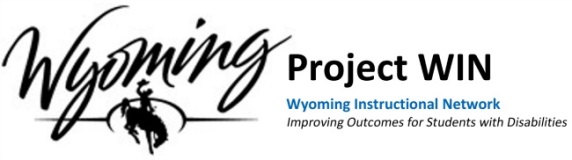 Antecedentes:Nombre del evento de la interacción de la familia:				Fecha del evento de la interacción de la familia:					Distrito: 						Escuela: 						¿Cuál papel tiene usted?	 1 Miembro de la familia	2 Miembro del personal de la escuela		Evaluación del evento de la interacción de la familiaComenta usted a través de dibujar un círculo sobre la palabra que describe la satisfacción que usted se siente en cuanto al evento de la interacción de la familia. 1 Muy insatisfecho	2 Insatisfecho	       3 Neutral		4 Satisfecho	5 Muy satisfecho1a. Por favor, explique usted su respuesta: 									Comenta a través de dibujar un círculo sobre la palabra que describe como usted se siente sobre la utilidad del evento la interacción de la familia:1 Muy inútil 		2 Inútil 	       3 Neutral		4 Útil		5 Muy útil 2a. Por favor, explique usted su respuesta: 									¿Planea usted cambiar algo en su distrito/escuela/hogar como resultado de asistir este evento de la interacción de la familia?1 No		2 De alguna manera	3 Sí3a. Por favor, explique usted su respuesta: 									¿Tiene usted sugerencias para asegurar que el evento de la interacción de la familia sea más útil? ¡Gracias!